Lekcja 1Subject: Present Perfect Tense with “ever” and “never”.Zapisujemy w zeszycie krótką notatkę:W czasie Present Perfect możemy użyć słówka “ever” (kiedykolwiek) w pytaniach oraz “never” (nigdy) w przeczeniach, aby wyrazić nasze doświadczenia. Słówko “ever” stawiamy w pytaniach, po osobie; słówko “never” stawiamy w przeczeniach po czasowniku posiłkowym have/has,  np.Have you ever done charity work? Czy kiedykolwiek wykonywałeś jakąś pracę charytatywną?I have never swam in the river. Ja nigdy nie pływałam w rzece.Wykonujemy zadanie 5 str. 54 (książka) - tworzymy pytania w czasie Present Perfect ze słówkiem “ever”, całe pytania zapisujemy w zeszycie.Wykonujemy zadanie 7 str. 55 (książka) - wybieramy poprawną odpowiedź, tylko odpowiedzi zapisujemy w zeszycie.UWAGA! Poniższe zadania należy odesłać (w formie zdjęcia lub odpowiedzi w treści wiadomości) na adres e-mail.Wykonujemy ćwiczenie 7,8 oraz 9 str. 35 (zeszyt ćwiczeń).Lekcja 2Subject: Present Perfect Tense with “for” and “since”Zapisujemy w zeszycie krótką notatkę:“For” czyli „przez”. Określenie odnosi się do konkretnego przedziału czasu. Używając for określamy ile czasu dana czynność trwała, np.for a long time - przez długi czasfor a minute - przez minutęfor half an hour - przez pół godzinyfor 5 minutes - przez5 minutfor 2 months - przez 2 miesiącefor 9 hours - przez 9 godzinfor 100 years - przez 100 latfor 3 weeks - przez 3 tygodniefor 2 hours - przez 2 godzinyfor several days - przez kilka dnifor 3 centuries - przez 3 wieki“Since” czyli „od” lub „odkąd”. Określenie since odnosi się do konkretnego punktu w przeszłości do teraz, np.since 2005 - od 2005since childhood - od dzieciństwasince Monday - od poniedziałkusince 9 a.m. - od 9 ranosince April - od kwietniasince noon - od południasince yesterday - od wczorajsince I was born - od kiedy się urodziłamsince I finished school - od kiedy skończyłam szkołęsince we first met - odkąd się poznaliśmysince April 3 - od 3 kwietniasince last Friday - od zeszłego piątkuWykonujemy zadanie 10 oraz 13 str. 55 (książka).UWAGA! Poniższe zadania należy odesłać (w formie zdjęcia lub odpowiedzi w treści wiadomości) na adres e-mail.Wykonujemy ćwiczenie 10,11 oraz 12 str. 35 (zeszyt ćwiczeń).Lekcja 3Subject: Revision of Present Perfect Tense with “ever”, “never”, “for” and “since”.UWAGA! Poniższe zadania należy odesłać (w formie zdjęcia lub odpowiedzi w treści wiadomości) na adres e-mail.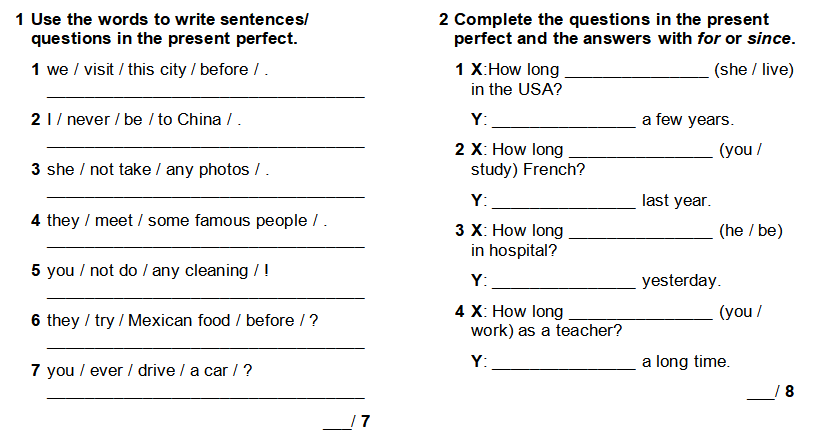 